БОЙОРОК                                  № 32                    РАСПОРЯЖЕНИЕ21 май 2019 й                         	21 мая  2019 г    Выезжаю 21 мая  2019  года  в   г.Туймазы (за подарками на праздник  "Здравствуйте, односельчане"). Глава сельского поселения:                                                    Г.С.Гарифуллина БашKортостан  Республикаһы          Шаран районы  Муниципал районыныңТүбәнге Ташлы  ауыл Советы ауылбиләмәһе хакимиәте башлы‰ы          Түбән Ташлы ауылы, тел.(34769) 2-51-49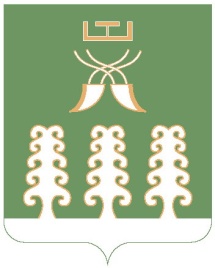 Глава сельского поселенияНижнеташлинский сельсоветМуниципального района Шаранский район Республики Башкортостанс. Нижние Ташлы, тел.(34769) 2-51-49